ОТЧЕТ_______________________________МУ ДО ДЮСШ____________________________(наименование учреждения) О ВЫПОЛНЕНИИ МУНИЦИПАЛЬНОГО ЗАДАНИЯ   на 2017 год и плановый период 2017-2018 годыза 3-ий квартал 2017 г.(отчетный период)Основные виды деятельности муниципального учреждения:Часть 1. Сведения об оказываемых муниципальных услугахРаздел 1Показатели качества муниципальной услугиПоказатели объема муниципальной услуги3 Порядок оказания муниципальной услуги (перечень и реквизиты НПА,МПА, регулирующих порядок оказания муниципальной услуги)Раздел 2Показатели качества муниципальной услугиПоказатели объема муниципальной услуги3 Порядок оказания муниципальной услуги (перечень и реквизиты НПА,МПА, регулирующих порядок оказания муниципальной услуги)Раздел 3Показатели качества муниципальной услугиПоказатели объема муниципальной услугиПорядок оказания муниципальной услуги (перечень и реквизиты НПА,МПА, регулирующих порядок оказания муниципальной услуги)Раздел 4Показатели качества муниципальной услугиПоказатели объема муниципальной услугиПорядок оказания муниципальной услуги (перечень и реквизиты НПА, МПА, регулирующих порядок оказания муниципальной услуги)Часть 2. Сведения о выполняемых работахУчреждение не выполняет работыЧасть 3. Прочие сведения о муниципальном задании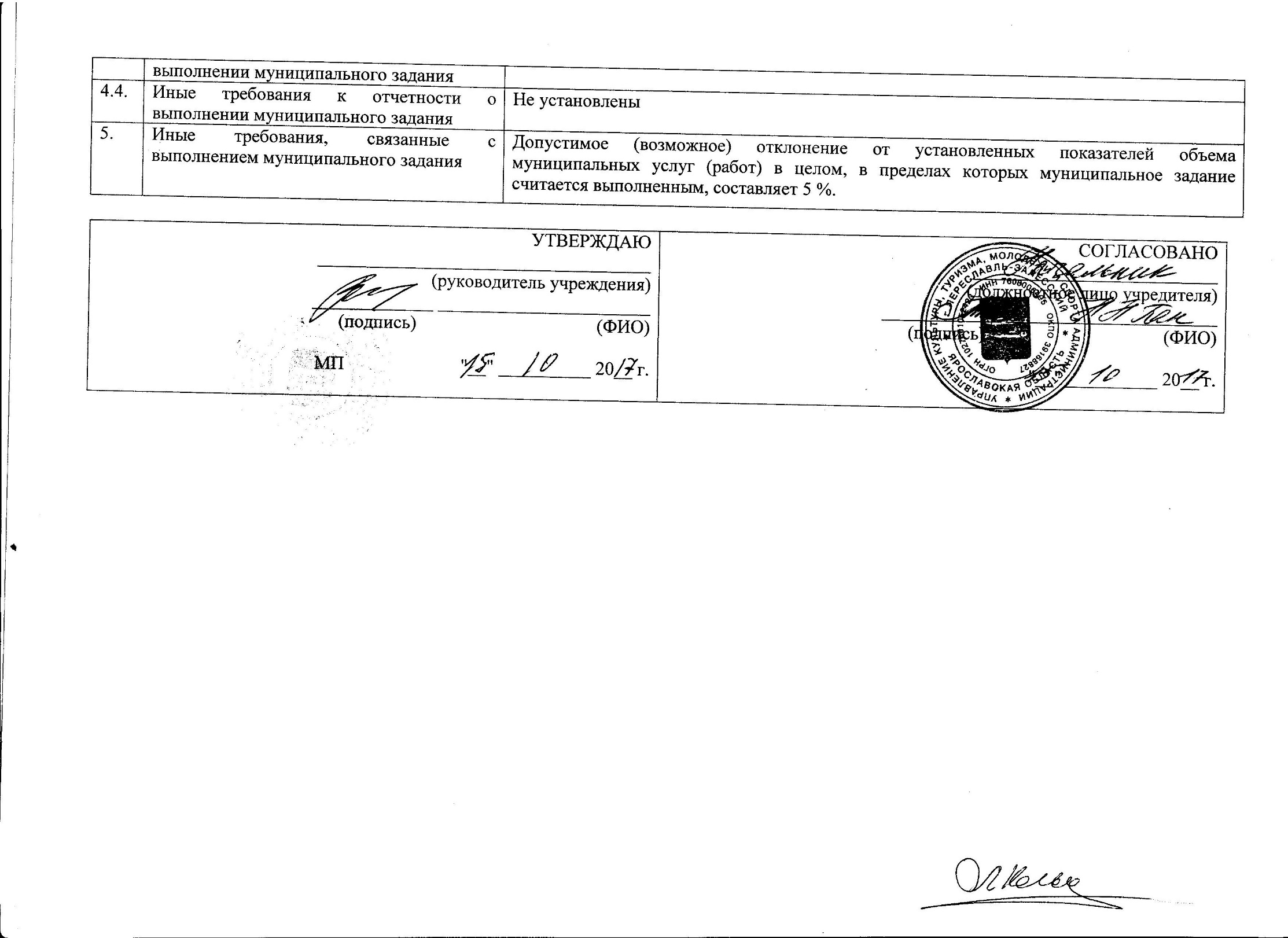 №п/пКод ОКВЭДНаименование вида деятельности1.80.10.3Дополнительное образование детейНаименование муниципальной услугиРеализация дополнительных общеразвивающих программСпортивная подготовка по Олимпийским видам спортаКод услуги по базовому (отраслевому) перечню11.Г42.030.001.0Категории потребителей муниципальной услуги   Физические лицаФизические лица (граждане Российской Федерации)Уникальный номер реестровой записиСодержание муниципальной услугиУсловия (формы) оказания муниципальной услугиПоказатели качества муниципальной услугиПоказатели качества муниципальной услугиПоказатели качества муниципальной услугиПоказатели качества муниципальной услугиПоказатели качества муниципальной услугиПоказатели качества муниципальной услугиПоказатели качества муниципальной услугиУникальный номер реестровой записиСодержание муниципальной услугиУсловия (формы) оказания муниципальной услугинаименование показателяединица измеренияутверждено в муниципальном задании на годисполнено на отчетную датудопустимое (возможное) отклонениеотклонение, превышающее допустимое (возможное) значениепричина отклонения12345678910Реализация дополнительных общеразвивающих программочнаяДоля получателей услуг, удовлетворенных качеством услуги%95955Уникальный номер реестровой записиСодержание муниципальной услугиУсловия (формы) оказания муниципальной услугиПоказатели объема муниципальной услугиПоказатели объема муниципальной услугиПоказатели объема муниципальной услугиПоказатели объема муниципальной услугиПоказатели объема муниципальной услугиПоказатели объема муниципальной услугиПоказатели объема муниципальной услугиУникальный номер реестровой записиСодержание муниципальной услугиУсловия (формы) оказания муниципальной услугинаименование показателяединица измеренияутверждено в муниципальном задании на годисполнено на отчетную датудопустимое (возможное) отклонениеотклонение, превышающее допустимое (возможное) значениепричина отклонения12345678910Реализация дополнительных общеразвивающих программочнаяЧисло обучающихсяКоличество человеко-часовЧел.Чел/час18038180180209395%1909015332Выполняется с нарастающим итогом.Уникальный номер реестровой записиСодержание муниципальной услугиУсловия (формы) оказания муниципальной услугиРеквизиты НПА, МПА, регулирующего порядок оказания муниципальной услуги)1234Реализация дополнительных общеразвивающих программочнаяНаименование муниципальной услугиРеализация дополнительных предпрофессиональных программ в области физической культурыКод услуги по базовому (отраслевому) перечню11.Д42.0Категории потребителей муниципальной услуги   Физические лица, имеющие необходимые для освоения соответствующей образовательной программы способности в области физической культуры и спорта.Уникальный номер реестровой записиСодержание муниципальной услугиУсловия (формы) оказания муниципальной услугиПоказатели качества муниципальной услугиПоказатели качества муниципальной услугиПоказатели качества муниципальной услугиПоказатели качества муниципальной услугиПоказатели качества муниципальной услугиПоказатели качества муниципальной услугиПоказатели качества муниципальной услугиУникальный номер реестровой записиСодержание муниципальной услугиУсловия (формы) оказания муниципальной услугинаименование показателяединица измеренияутверждено в муниципальном задании на годисполнено на отчетную датудопустимое (возможное) отклонениеотклонение, превышающее допустимое (возможное) значениепричина отклонения1234567891011Д42000302100101003100Обучающиеся за исключением обучающихся с ограниченными возможностями здоровья (ОВЗ) и детей-инвалидовЦиклические, скоростно-силовые виды спорта и многоборьеНачальный этапочнаяДоля получателей услуг, удовлетворенных качеством услуги%95955Уникальный номер реестровой записиСодержание муниципальной услугиУсловия (формы) оказания муниципальной услугиПоказатели объема муниципальной услугиПоказатели объема муниципальной услугиПоказатели объема муниципальной услугиПоказатели объема муниципальной услугиПоказатели объема муниципальной услугиПоказатели объема муниципальной услугиПоказатели объема муниципальной услугиУникальный номер реестровой записиСодержание муниципальной услугиУсловия (формы) оказания муниципальной услугинаименование показателяединица измеренияутверждено в муниципальном задании на годисполнено на отчетную датудопустимое (возможное) отклонениеотклонение, превышающее допустимое (возможное) значениепричина отклонения1234567891011Д42000302100101003100Обучающиеся за исключением обучающихся с ограниченными возможностями здоровья (ОВЗ) и детей-инвалидовЦиклические, скоростно-силовые виды спорта и многоборьеНачальный этапочнаяЧисло обучающихсяКоличество человеко-часовЧел.Чел/час15950600159279745%2530020096Выполняется с нарастающим итогомУникальный номер реестровой записиСодержание муниципальной услугиУсловия (формы) оказания муниципальной услугиРеквизиты НПА, МПА, регулирующего порядок оказания муниципальной услуги)123411Д42000302100101003100Обучающиеся за исключением обучающихся с ограниченными возможностями здоровья (ОВЗ) и детей-инвалидовЦиклические, скоростно-силовые виды спорта и многоборьеНачальный этапочнаяФедеральный закон от 28.12.2012 273-ФЗ «Об образовании в Российской Федерации»Федеральный закон от 05.10.2003 131-ФЗ Об общих принципах организации местного самоуправления в Российской ФедерацииФедеральный закон от 05.10.1999 184-ФЗ Об общих принципах организации законодательных (представительных) и исполнительных органов государственной власти субъектов Российской ФедерацииПриказ от 11.09.2013 730 Об утверждении федеральных государственных требований к минимуму содержания, структуре, условиям реализации дополнительных предпрофессиональных программ в области физической культуры и спорта и к срокам обучения по этим программамНаименование муниципальной услугиРеализация дополнительных предпрофессиональных программ в области физической культурыКод услуги по базовому (отраслевому) перечню11.Д42.0Категории потребителей муниципальной услуги   Физические лица, имеющие необходимые для освоения соответствующей образовательной программы способности в области физической культуры и спорта.Уникальный номер реестровой записиСодержание муниципальной услугиУсловия (формы) оказания муниципальной услугиПоказатели качества муниципальной услугиПоказатели качества муниципальной услугиПоказатели качества муниципальной услугиПоказатели качества муниципальной услугиПоказатели качества муниципальной услугиПоказатели качества муниципальной услугиПоказатели качества муниципальной услугиУникальный номер реестровой записиСодержание муниципальной услугиУсловия (формы) оказания муниципальной услугинаименование показателяединица измеренияутверждено в муниципальном задании на годисполнено на отчетную датудопустимое (возможное) отклонениеотклонение, превышающее допустимое (возможное) значениепричина отклонения1234567891011Д42000302100201002100Обучающиеся за исключением обучающихся с ограниченными возможностями здоровья (ОВЗ) и детей-инвалидовЦиклические, скоростно-силовые виды спорта и многоборьеТренировочный этапочнаяДоля получателей услуг, удовлетворенных качеством услуги%95955Уникальный номер реестровой записиСодержание муниципальной услугиУсловия (формы) оказания муниципальной услугиПоказатели объема муниципальной услугиПоказатели объема муниципальной услугиПоказатели объема муниципальной услугиПоказатели объема муниципальной услугиПоказатели объема муниципальной услугиПоказатели объема муниципальной услугиПоказатели объема муниципальной услугиУникальный номер реестровой записиСодержание муниципальной услугиУсловия (формы) оказания муниципальной услугинаименование показателяединица измеренияутверждено в муниципальном задании на годисполнено на отчетную датудопустимое (возможное) отклонениеотклонение, превышающее допустимое (возможное) значениепричина отклонения1234567891011Д42000302100201002100Обучающиеся за исключением обучающихся с ограниченными возможностями здоровья (ОВЗ) и детей-инвалидовЦиклические, скоростно-силовые виды спорта и многоборьеТренировочный этапочнаяЧисло обучающихсяКоличество человеко-часовЧел.Чел/час218111136218677485%5557037831Выполняется с нарастающим итогомУникальный номер реестровой записиСодержание муниципальной услугиУсловия (формы) оказания муниципальной услугиРеквизиты НПА, МПА, регулирующего порядок оказания муниципальной услуги)123411Д42000302100201002100Обучающиеся за исключением обучающихся с ограниченными возможностями здоровья (ОВЗ) и детей-инвалидовЦиклические, скоростно-силовые виды спорта и многоборьеТренировочный этапочнаяФедеральный закон от 28.12.2012 273-ФЗ «Об образовании в Российской Федерации»Федеральный закон от 05.10.2003 131-ФЗ «Об общих принципах организации местного самоуправления в Российской Федерации»Федеральный закон от 05.10.1999 184-ФЗ «Об общих принципах организации законодательных (представительных) и исполнительных органов государственной власти субъектов Российской Федерации»Приказ от 11.09.2013 730 «Об утверждении федеральных государственных требований к минимуму содержания, структуре, условиям реализации дополнительных предпрофессиональных программ в области физической культуры и спорта и к срокам обучения по этим программам»Наименование муниципальной услугиРеализация дополнительных предпрофессиональных программ в области физической культурыКод услуги по базовому (отраслевому) перечню11.Д42.0Категории потребителей муниципальной услуги   Физические лица, имеющие необходимые для освоения соответствующей образовательной программы способности в области физической культуры и спорта.Уникальный номер реестровой записиСодержание муниципальной услугиУсловия (формы) оказания муниципальной услугиПоказатели качества муниципальной услугиПоказатели качества муниципальной услугиПоказатели качества муниципальной услугиПоказатели качества муниципальной услугиПоказатели качества муниципальной услугиПоказатели качества муниципальной услугиПоказатели качества муниципальной услугиУникальный номер реестровой записиСодержание муниципальной услугиУсловия (формы) оказания муниципальной услугинаименование показателяединица измеренияутверждено в муниципальном задании на годисполнено на отчетную датудопустимое (возможное) отклонениеотклонение, превышающее допустимое (возможное) значениепричина отклонения1234567891011Д42000300100201004100Обучающиеся за исключением обучающихся с ограниченными возможностями здоровья (ОВЗ) и детей-инвалидовИгровые виды спортаТренировочный этапочнаяДоля получателей услуг, удовлетворенных качеством услуги%95955Уникальный номер реестровой записиСодержание муниципальной услугиУсловия (формы) оказания муниципальной услугиПоказатели объема муниципальной услугиПоказатели объема муниципальной услугиПоказатели объема муниципальной услугиПоказатели объема муниципальной услугиПоказатели объема муниципальной услугиПоказатели объема муниципальной услугиПоказатели объема муниципальной услугиУникальный номер реестровой записиСодержание муниципальной услугиУсловия (формы) оказания муниципальной услугинаименование показателяединица измеренияутверждено в муниципальном задании на годисполнено на отчетную датудопустимое (возможное) отклонениеотклонение, превышающее допустимое (возможное) значениепричина отклонения1234567891011Д42000300100201004100Обучающиеся за исключением обучающихся с ограниченными возможностями здоровья (ОВЗ) и детей-инвалидовИгровые виды спортаТренировочный этапочнаяЧисло обучающихсяКоличество человеко-часовЧел.Чел/час784526478243355%2263018666Выполняется нарастающим итогомУникальный номер реестровой записиСодержание муниципальной услугиУсловия (формы) оказания муниципальной услугиРеквизиты НПА, МПА, регулирующего порядок оказания муниципальной услуги)123411Д42000300100201004100Обучающиеся за исключением обучающихся с ограниченными возможностями здоровья (ОВЗ) и детей-инвалидовИгровые виды спортаТренировочный этапочнаяФедеральный закон от 28.12.2012 273-ФЗ «Об образовании в Российской Федерации»Федеральный закон от 05.10.2003 131-ФЗ «Об общих принципах организации местного самоуправления в Российской Федерации»Федеральный закон от 05.10.1999 184-ФЗ «Об общих принципах организации законодательных (представительных) и исполнительных органов государственной власти субъектов Российской Федерации»Приказ от 11.09.2013 730 «Об утверждении федеральных государственных требований к минимуму содержания, структуре, условиям реализации дополнительных предпрофессиональных программ в области физической культуры и спорта и к срокам обучения по этим программам»№ п\пНаименованиеТребованияТребования1.Основания для приостановления выполнения муниципального заданияв случае выявления нарушений учредителем во время контрольных мероприятий:- при невыполнении требований, установленных базовыми требованиями к предоставлению муниципальных услуг;- при обнаружении недостоверных или искаженных данных в отчетных документахв случае выявления нарушений учредителем во время контрольных мероприятий:- при невыполнении требований, установленных базовыми требованиями к предоставлению муниципальных услуг;- при обнаружении недостоверных или искаженных данных в отчетных документах1.Основания для приостановления выполнения муниципального заданиячрезвычайные ситуации (пожар, авария и др.)чрезвычайные ситуации (пожар, авария и др.)1.Основания для приостановления выполнения муниципального заданияокончание периода, на который выданы (лишение) разрешительные документы на осуществление соответствующих видов деятельности (лицензий, свидетельств об аккредитации, аттестации и пр.)окончание периода, на который выданы (лишение) разрешительные документы на осуществление соответствующих видов деятельности (лицензий, свидетельств об аккредитации, аттестации и пр.)2.Основания для досрочного прекращения выполнения муниципального заданияликвидация (реорганизация) учрежденияликвидация (реорганизация) учреждения2.Основания для досрочного прекращения выполнения муниципального заданияперераспределение полномочий, повлекшее исключение из компетенции бюджетного учреждения, органа местного самоуправления полномочий по оказанию муниципальной услуги (выполнению работы)перераспределение полномочий, повлекшее исключение из компетенции бюджетного учреждения, органа местного самоуправления полномочий по оказанию муниципальной услуги (выполнению работы)2.Основания для досрочного прекращения выполнения муниципального заданияисключение муниципальной услуги (работы) из Ведомственного перечня муниципальных услуг и работ, оказываемых и выполняемых подведомственными  учреждениями УКТМиС Администрации г. Переславля-Залесскогоисключение муниципальной услуги (работы) из Ведомственного перечня муниципальных услуг и работ, оказываемых и выполняемых подведомственными  учреждениями УКТМиС Администрации г. Переславля-Залесского2.Основания для досрочного прекращения выполнения муниципального заданияиные предусмотренные нормативными правовыми актами случаи, влекущие за собой невозможность оказания муниципальной услуги (выполнения работы), не устранимую в краткосрочной перспективеиные предусмотренные нормативными правовыми актами случаи, влекущие за собой невозможность оказания муниципальной услуги (выполнения работы), не устранимую в краткосрочной перспективе3.Порядок контроля учредителем выполнения муниципального задания Формы контроляПериодичность3.Порядок контроля учредителем выполнения муниципального задания выездная проверка– в соответствии с планом-графиком проведения выездных проверок, но не реже двух раз в год;3.Порядок контроля учредителем выполнения муниципального задания выездная проверка– по мере необходимости (в случае поступления обоснованных жалоб потребителей, предписаний правоохранительных органов)3.Порядок контроля учредителем выполнения муниципального задания камеральная проверкапо мере поступления отчетности о выполнении государственного задания4.Требования к отчетности о выполнении муниципального заданияВ соответствии с Порядком формирования муниципального задания на оказание муниципальных услуг (выполнение работ) в отношении муниципальных учреждений городского округа г. Переславля-Залесского и финансовом обеспечении выполнения муниципального задания, утвержденным Постановлением Администрации г. Переславля-Залесского от 30.10.2015 № ПОС.03-1602/15В соответствии с Порядком формирования муниципального задания на оказание муниципальных услуг (выполнение работ) в отношении муниципальных учреждений городского округа г. Переславля-Залесского и финансовом обеспечении выполнения муниципального задания, утвержденным Постановлением Администрации г. Переславля-Залесского от 30.10.2015 № ПОС.03-1602/154.1.Периодичность  представления  отчетов  о  выполнении муниципального заданияежеквартальноежеквартально4.2. Сроки представления отчетов о выполнении муниципального заданияДо 15 числа месяца, следующего за отчетным До 15 числа месяца, следующего за отчетным 4.3.Дополнительные формы отчетности о выполнении муниципального заданияНе установленыНе установлены